
Mercoledi 16 Novembre 2016 - Aula 6Programma Programma GIOVEDI’05 Aprile 201819.00 – 22.00Terzo Settore: riflessi sullo SportLe nuove Società Sportive lucrativeCollaborazioni Sportive: Legge di Bilancio 2018Trattamento dei compensiPaolo BramanteGiusi CenedeseSABATO07 Aprile 201809.30 – 12.30Costituzione ASDGestione ASDRegimi FiscaliAttività commerciale e istituzionaleBilancioRaffaele Di GennaroGIOVEDI’12 Aprile 201819.00 – 22.00Vari aspetti giuridici: lavoro, responsabilità civile e sicurezzaAspetti Fiscali nella gestione delle ASD/SSD: il contenzioso tributarioStefano MossinoMaria Elena PorquedduSABATO14 Aprile 201809.30 – 12.30Nuovo Registro Coni (Registro 2.0)Controlli e verifichePrincipali novità Fiscali e TributarieRisposte ai quesitiRaffaele Di GennaroPaolo Bramante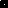 